основные (ПЕРВОстепенные) ДОКУМЕНТЫ В ЦЕЛЯХ ВКЛЮЧЕНИЯ СЕЛЬСКОГО ПОСЕЛЕНИЯ УТЕВКА НЕФТЕГОРСКОГО РАЙОНА САМАРСКОЙ ОБЛАСТИ В ПЕРЕЧЕНЬ ИСТОРИЧЕСКИХ ПОСЕЛЕНИЙ РЕГИОНАЛЬНОГО ЗНАЧЕНИЯ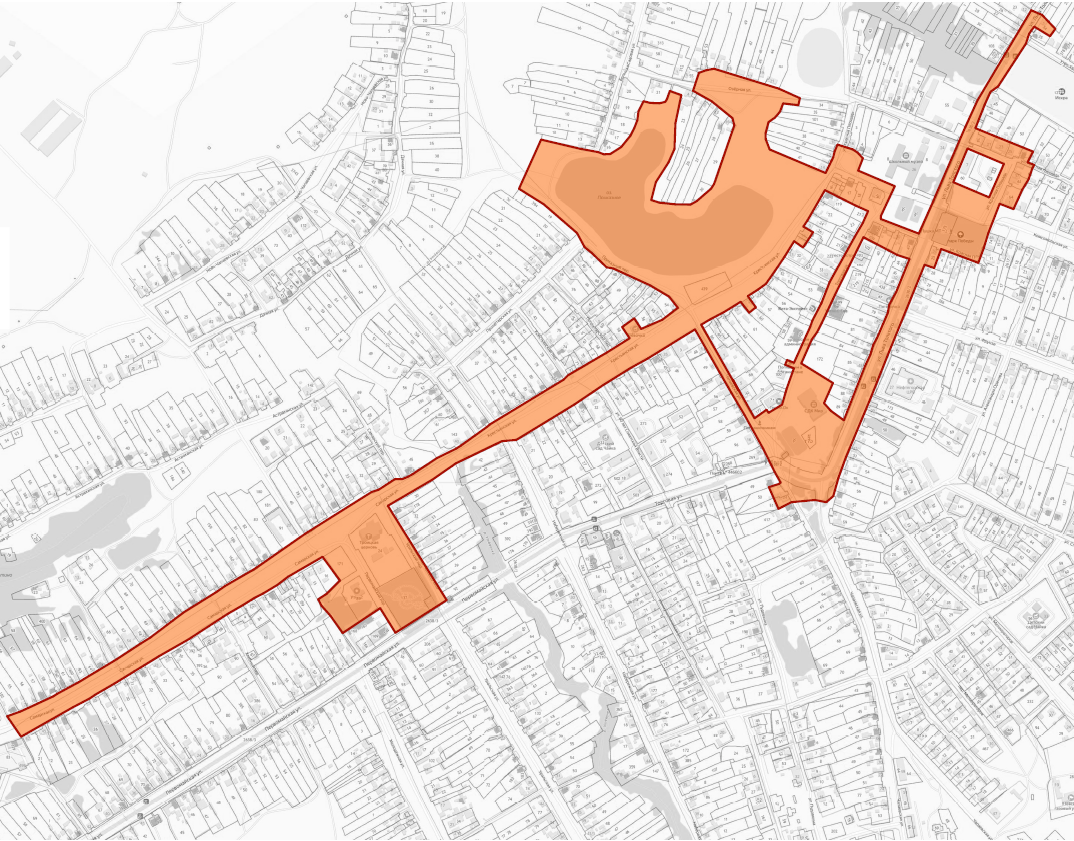 ТОМ 3ПРОЕКТ ГРАНИЦ ТЕРРИТОРИИ ИСТОРИЧЕСКОГО ПОСЕЛЕНИЯРЕГИОНАЛЬНОГО ЗНАЧЕНИЯ УТЕВКАСамара - 2022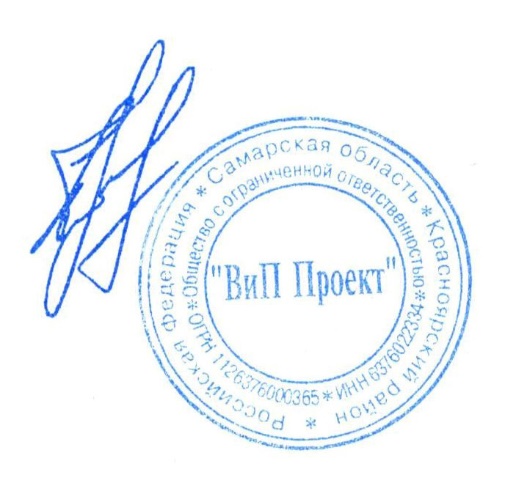 Самара - 2022ТВОРЧЕСКИЙ КОЛЛЕКТИВ ИСПОЛНИТЕЛЕЙ ТОМА 3Объект, тема:основные (ПЕРВОстепенные) ДОКУМЕНТЫ В ЦЕЛЯХ ВКЛЮЧЕНИЯ СЕЛЬСКОГО ПОСЕЛЕНИЯ УТЕВКА НЕФТЕГОРСКОГО РАЙОНА САМАРСКОЙ ОБЛАСТИ В ПЕРЕЧЕНЬ ИСТОРИЧЕСКИХ ПОСЕЛЕНИЙ РЕГИОНАЛЬНОГО ЗНАЧЕНИЯСОСТАВ ПРОЕКТАНаучный руководитель проекта, док. арх.                                                         Т.В. ВавилонскаяСОДЕРЖАНИЕ ТОМА 3Введение	61. КАРТОГРАФИЧЕСКОЕ ОПИСАНИЕ ГРАНИЦ ТЕРРИТОРИИ ИСТОРИЧЕСКОГО ПОСЕЛЕНИЯ УТЕВКА	92. ТЕКСТОВОЕ ОПИСАНИЕ ГРАНИЦ ТЕРРИТОРИИ ИСТОРИЧЕСКОГО ПОСЕЛЕНИЯ УТЕВКА	103. КООРДИНАТНОЕ ОПИСАНИЕ ГРАНИЦ ТЕРРИТОРИИ ИСТОРИЧЕСКОГО ПОСЕЛЕНИЯ, КАТАЛОГ КООРДИНАТ ХАРАКТЕРНЫХ ТОЧЕК В СИСТЕМЕ КООРДИНАТ, СООТВЕТСТВУЮЩЕЙ ТРЕБОВАНИЯМ ПОСТАНОВКИ НА ГОСУДАРСТВЕННЫЙ КАДАСТРОВЫЙ УЧЕТ	11Приложение 1	12ВведениеОпределение границ исторического поселения выполнялось согласно положениям Федерального закона «Об объектах культурного наследия (памятниках истории и культуры) народов Российской Федерации» от 25.06.2002 N 73-ФЗ и концепции по развитию исторических поселений, поддержке и популяризации культурных и туристских возможностей, развитию экономики культурного наследия на период до 2030 года, утвержденной Минкультуры России.Территория для анализа была определена согласно результатам научно-проектной работы, выполненной коллективом ООО «ВиП Проект» на основании договора 19/09-22/ИП-2 от 24 ноября 2022 г.  на выполнение первой части работ – основные (первостепенные) документы в целях включения села Утевка Нефтегорского района Самарской области в перечень исторических поселений регионального значения.В соответствии с заключёнными муниципальным контрактом 19/09-22/ИП-2 от 24 ноября 2022 г., рассмотрев представленные документы, в том числе: -карту(схема) границ территории исторического поселения; - карту (схема) регламентных участков в границах исторического поселения; - проект требований к градостроительным регламентам в границах территории исторического поселения регионального значения Утевка, орган местного самоуправления администрация с. Утевка согласовывает указанные документы в представленном виде (см. приложение 1).Завершение работ по историческому поселению Нарышкино предусмотрено Контрактом 19/09-22/ИП-2 на выполнение научно-исследовательской документации.Вопрос возникновения села Утевка с давних пор интересовал краеведов. Известно, что люди жили здесь с глубокой древности, об этом свидетельствуют находки в Утевских курганах. Но постоянное население на территории Самарского Заволжья появилось только в XVIII веке.По устным преданиям, которые были записаны краеведами и долгое время являлись основой как для популярных, так и для научных изданий, село Утевка было заложено в 1742 г казаком Селезневым, переселившимся в эти места из Красносамарской крепости, располагавшейся в пяти верстах на другом берегу реки Самары. Но архивные карты и документы, в том числе и ревизские сказки говорят о том, что официальной датой основания села Утевка «новозаведенной» деревни Утевка Селезни тож – является 1793 год. Все сохранившиеся ценные градоформирующие объекты расположены вдоль улиц Льва Толстого, Чапаевская, Торговая, Крестьянская, Самарская, Первомайская, Уральская, Красная Площадь и Чапаевская. Принято решение включить в границы исторического поселения именно данные территории. Установленные с учетом архивных карт границы исторического поселения были увязаны с границами кадастровых участков. Граница территории исторического поселения регионального значения Утевка состоит из одного участка, представляющего собой замкнутый контур, который охватывает площадь 35,2 га, что составляет порядка 0,9 % площади всего населенного пункта в его границах.Картографическое описание границ территории исторического поселения регионального значения Утевка отображено на Карте (схеме) границы территории исторического поселения регионального значения Утевка (см. приложение 1). В границах исторического поселения с учетом морфологии застройки предложено выделить несколько регламентных участков (территориальных зон с особыми требованиями к градостроительным регламентам):ИП-ПЛ – зона природного ландшафта;ИП-З – зона зеленых насаждений общего пользования;ИП-УЛ – зона улиц и площадей;ИП-УС – зона усадебной застройки;ИП-ИКН – зона историко-культурного назначения.Зона природного ландшафта (ИП-ПЛ) включает в себя территорию озера Приказного, его береговую территорию, а также окружающий озеро ландшафт.Зоны зеленых насаждений общего пользования (ИП-З) включают в себя территории скверов, парков и аллей, попадающих в границы исторического поселения Утевка.Зона улиц и площадей (ИП-УЛ) расположена вдоль исторических улиц: Самарская, Крестьянская, Чапаевская, Торговая, Льва Толстого, Красная Площадь и Комсомольская, а также переулков: Первомайский, Уральский, Приказной, и включает в себя исторические незастроенные пространства площадей. Зоны усадебной застройки (ИП-УС) расположены в северо-восточной части исторического поселения и включает в себя территории жилой застройки вокруг выявленных объектов культурного наследия и ценных градоформирующих объектов, расположенных вдоль исторических улиц.Зоны историко-культурного назначения (ИП-ИКН) расположены вокруг объекта культурного наследия регионального значения «Храм в честь Пресвятой Троицы», а также на противоположной от него стороне пер. Первомайский.Подробно информация о расположении регламентных участков отображена в графической части Том 6 Лист 1.1. КАРТОГРАФИЧЕСКОЕ ОПИСАНИЕ ГРАНИЦ ТЕРРИТОРИИ ИСТОРИЧЕСКОГО ПОСЕЛЕНИЯ УТЕВКА2. ТЕКСТОВОЕ ОПИСАНИЕ ГРАНИЦ ТЕРРИТОРИИ ИСТОРИЧЕСКОГО ПОСЕЛЕНИЯ УТЕВКА3. КООРДИНАТНОЕ ОПИСАНИЕ ГРАНИЦ ТЕРРИТОРИИ ИСТОРИЧЕСКОГО ПОСЕЛЕНИЯ, КАТАЛОГ КООРДИНАТ ХАРАКТЕРНЫХ ТОЧЕК В СИСТЕМЕ КООРДИНАТ, СООТВЕТСТВУЮЩЕЙ ТРЕБОВАНИЯМ ПОСТАНОВКИ НА ГОСУДАРСТВЕННЫЙ КАДАСТРОВЫЙ УЧЕТКоординаты выполнены в местной системе координат - «МСК-63» (Самарская область)Координаты ХАРАКТЕРНЫХ ТОЧЕК Границы ТЕРРИТОРИАЛЬНЫХ ЗОН исторического поселения «Утевка» Приложение 1Приложение 1 -  Письмо-согласование границ территории, регламентных участков, проекта требований к градостроительным регламентам в границах территории исторического поселения регионального значения Утевка органом местного самоуправления администрацией с.п. Утевка.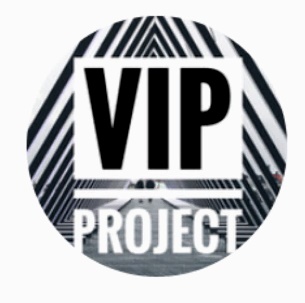 Общество с ограниченной ответственностьюВиП ПроектСвидетельство № 0371-2012-6376022334-П-85 СРО «ПРОАП» от 31 мая 2012 г.Лицензия № МКРФ 01452 от 5 февраля 2014 г.Приказ о переоформлении № 345 от 10.03.2021 г.Общество с ограниченной ответственностьюВиП ПроектСвидетельство № 0371-2012-6376022334-П-85 СРО «ПРОАП» от 31 мая 2012 г.Лицензия № МКРФ 01452 от 5 февраля 2014 г.Приказ о переоформлении № 345 от 10.03.2021 г.«УТВЕРЖДАЮ»«УТВЕРЖДАЮ»«УТВЕРЖДАЮ»«УТВЕРЖДАЮ»Директор ООО «ВиП Проект»Директор ООО «ВиП Проект»Директор ООО «ВиП Проект»Директор ООО «ВиП Проект»Директор ООО «ВиП Проект»Директор ООО «ВиП Проект»Директор ООО «ВиП Проект»Директор ООО «ВиП Проект»Директор ООО «ВиП Проект»Пророков В.Г.Пророков В.Г.Пророков В.Г.Пророков В.Г.«»2022 г.	Научно-проектная работаосновные (ПЕРВОстепенные) ДОКУМЕНТЫ В ЦЕЛЯХ ВКЛЮЧЕНИЯ СЕЛЬСКОГО ПОСЕЛЕНИЯ УТЕВКА НЕФТЕГОРСКОГО РАЙОНА САМАРСКОЙ ОБЛАСТИ В ПЕРЕЧЕНЬ ИСТОРИЧЕСКИХ ПОСЕЛЕНИЙ РЕГИОНАЛЬНОГО ЗНАЧЕНИЯТОМ 3ПРОЕКТ ГРАНИЦ ТЕРРИТОРИИ ИСТОРИЧЕСКОГО ПОСЕЛЕНИЯРЕГИОНАЛЬНОГО ЗНАЧЕНИЯ УТЕВКАШифр:19/09-22/ИП-2/Том 3Арх.№Экз.Научный руководитель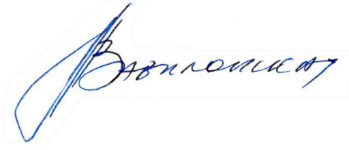 Вавилонская Т.В.проф., д. арх.Научный руководительТ.В. ВавилонскаяПроф., д. арх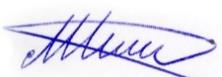 АрхитекторА.С. Шишова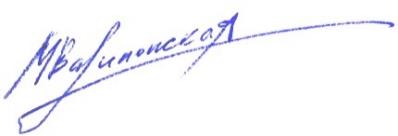 АрхитекторМ.А. Вавилонская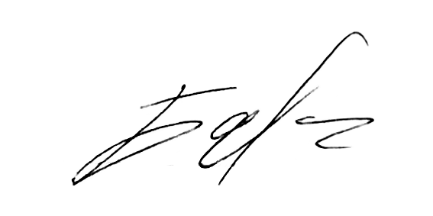 АрхитекторА.А. Баклушина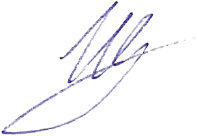 ИнженерА.А. Иванов№ п.пОбозначение комплектаНаименование комплектаКол-во, листовОсновные (первостепенные) документыОсновные (первостепенные) документыОсновные (первостепенные) документыОсновные (первостепенные) документы1.Том 1ОТЧЕТ О ПРОВЕДЕННЫХ ИСТОРИКО-АРХИТЕКТУРНЫХ, ИСТОРИКО-ГРАДОСТРОИТЕЛЬНЫХ, АРХИВНЫХ И АРХЕОЛОГИЧЕСКИХ ИССЛЕДОВАНИЯХ СЕЛА УТЕВКА2.Том 2ИСТОРИКО-КУЛЬТУРНЫЙ ОПОРНЫЙ ПЛАН ИСТОРИЧЕСКОГО ПОСЕЛЕНИЯ УТЕВКА3.Том 3ПРОЕКТ ГРАНИЦ ТЕРРИТОРИИ ИСТОРИЧЕСКОГО ПОСЕЛЕНИЯРЕГИОНАЛЬНОГО ЗНАЧЕНИЯ УТЕВКАДополнительные (второстепенные) документыДополнительные (второстепенные) документыДополнительные (второстепенные) документыДополнительные (второстепенные) документы4Том 4СВЕДЕНИЯ ОБ ОБЪЕКТАХ КУЛЬТУРНОГО НАСЛЕДИЯ, ЗОНАХ ОХРАНЫ, ВИЗУАЛЬНОМ ВОСПРИЯТИИ СЕЛА УТЕВКА5.Том 5ПРОЕКТ ПРЕДМЕТА ОХРАНЫ ИСТОРИЧЕСКОГО ПОСЕЛЕНИЯРЕГИОНАЛЬНОГО ЗНАЧЕНИЯ УТЕВКА6.Том 6ПРОЕКТ ТРЕБОВАНИЙ КГРАДОСТРОИТЕЛЬНЫМ РЕГЛАМЕНТАМ В ГРАНИЦАХ ТЕРРИТОРИИИСТОРИЧЕСКОГО ПОСЕЛЕНИЯРЕГИОНАЛЬНОГО ЗНАЧЕНИЯ УТЕВКАЛист N 1Лист N 1ОПИСАНИЕ МЕСТОПОЛОЖЕНИЯ ГРАНИЦПроект границ исторического поселения в целях включения села Утевка в перечень исторических поселений регионального значения. Адрес: Самарская область область, Нефтегорский район, населенный пункт – с. Утевка (наименование объекта)ОПИСАНИЕ МЕСТОПОЛОЖЕНИЯ ГРАНИЦПроект границ исторического поселения в целях включения села Утевка в перечень исторических поселений регионального значения. Адрес: Самарская область область, Нефтегорский район, населенный пункт – с. Утевка (наименование объекта)План границ объектаПлан границ объекта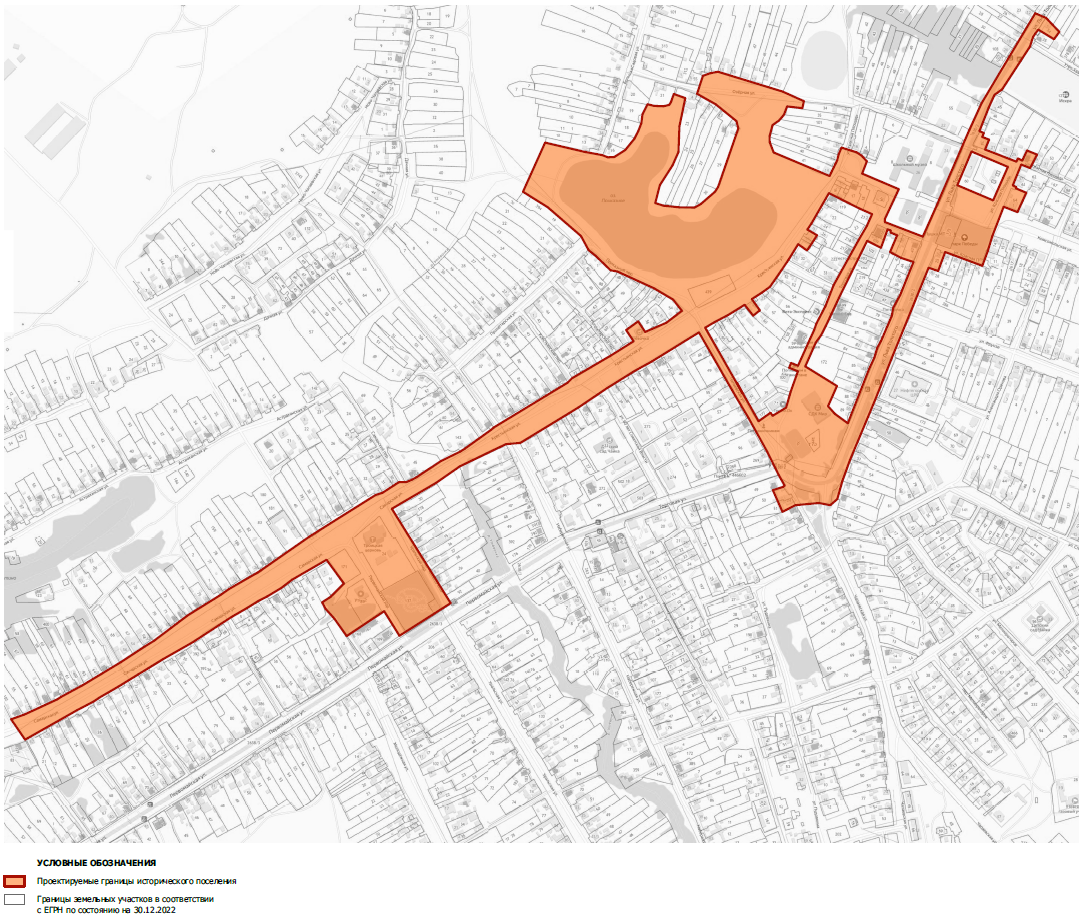 Подпись ___________________ Дата "__" ___________________ ____ г.Подпись ___________________ Дата "__" ___________________ ____ г.Прохождение границыПрохождение границыОписание прохождения части границыот точки.до точки.Описание прохождения части границы123Внешний контурВнешний контурВнешний контурВнутренний контур 1Внутренний контур 1Внутренний контур 1Внутренний контур 2Внутренний контур 2Внутренний контур 2Внутренний контур 3Внутренний контур 3Внутренний контур 3Номер
характерной
точкиКоординатыКоординатыСредняя квадратическая погрешность положения характернойточки (Mt), мМетод определения координатНомер
характерной
точкиXYСредняя квадратическая погрешность положения характернойточки (Mt), мМетод определения координат12345Внешний контурВнешний контурВнешний контурВнешний контурВнешний контурВнутренний контур 1Внутренний контур 1Внутренний контур 1Внутренний контур 1Внутренний контур 1Внутренний контур 2Внутренний контур 2Внутренний контур 2Внутренний контур 2Внутренний контур 2Внутренний контур 3Внутренний контур 3Внутренний контур 3Внутренний контур 3Внутренний контур 3